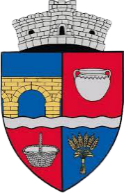 ROMÂNIA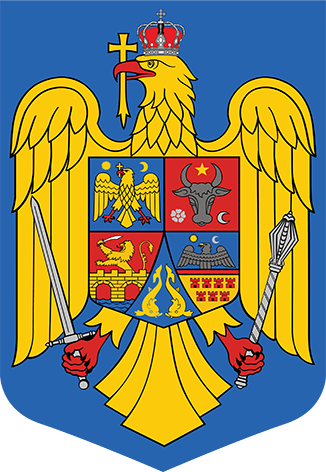 JUDEȚUL DÂMBOVIȚAPRIMĂRIA COMUNEI ODOBEȘTIREGISTRATURĂ GENERALĂ:NR .......................... / DATA .....................................C E R E R EPENTRU EMITEREA AUTORIZAȚIEI DE FUNCȚIONAREDOMNULE PRIMAR,S.C./P.F. ………...………………………….................…………………………………............., cu sediul înjudețul………….….……., localitatea….…..……………......., str. 	,nr. ….., bl. ….., sc. ….., ap. ….., tel. .........…………….., C.U.I (C.F.)	, număr de ordineîn registrul comerțului……………......………….., reprezentată legal prin	,în calitate de ……………………, cu domiciliul în județul………………………, localitatea	,str. ………………..…………………….., nr. ….., bl. ….., sc. ….., ap. ….., tel	, legitimat cu C.I. (B.I.)seria …….., nr. ………………………, C.N.P. …..................…………………………, vă rog să aprobați eliberarea autorizației de funcționare pentru unitatea/punctul de lucru	, situatăîn comuna ................, str. ……………………........................…………, nr. ……, bl. ….., sc. ….., et. ….., ap	,telefon, ………….........…….., având ca obiect de activitate …………………….............................…………………...……………………………………………………………………………………………………………	și	program	de funcționare ………………………………… .Anexez în copie următoarele documente: …..........................................................…………………………...………………………………………………………………………………………………………………………………………………………………………………………………………………………………………………………………………………………………………………………………………………………………………...……………………………………………………………………………………………………………………………………………………………………………………………………………………………………………………………………………………………………………………………………………. .Declar pe propria răspundere că pe întreaga durată de funcționare voi respecta reglementările legale învigoare.Data ................................	Semnătura / Stampila: ......................................